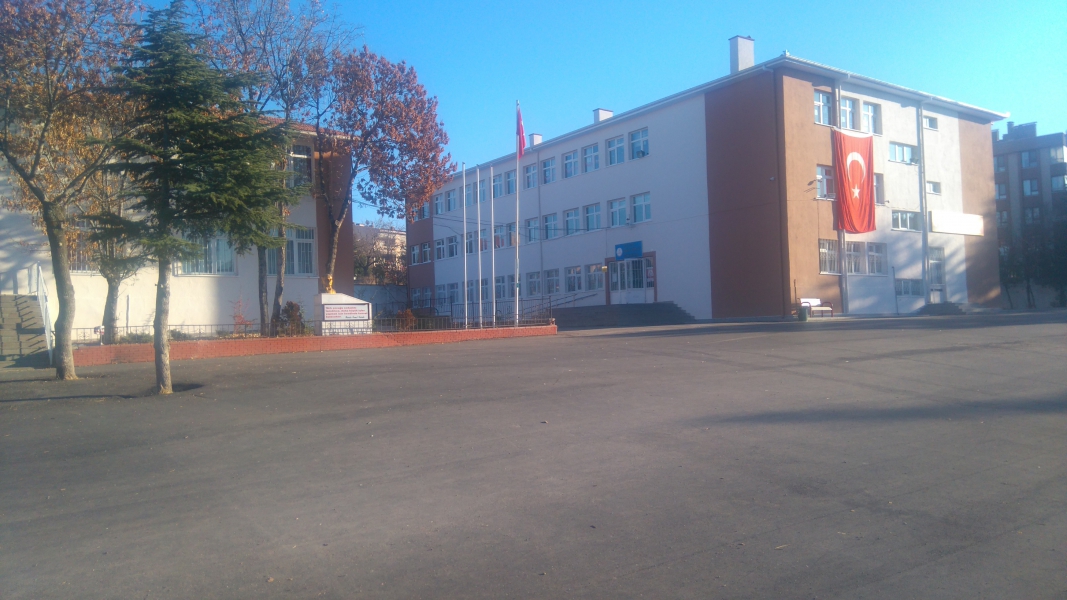 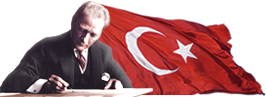 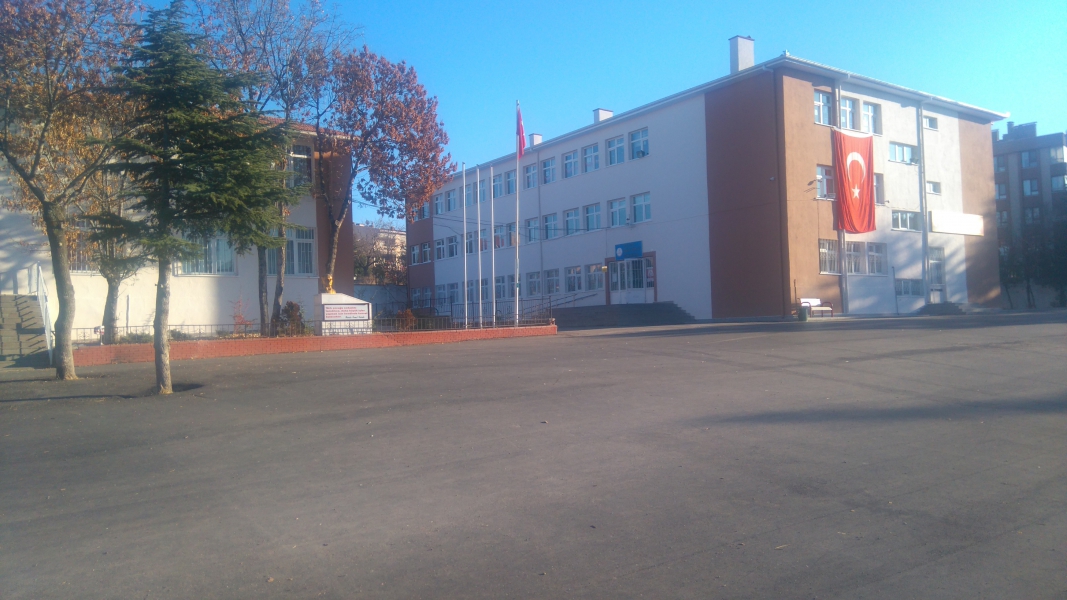 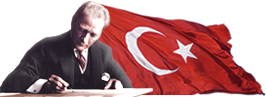 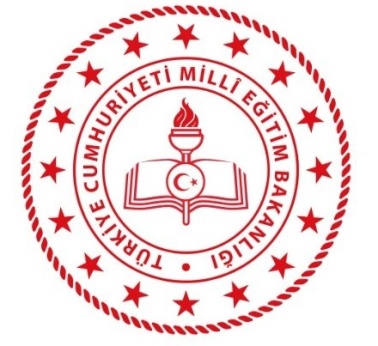 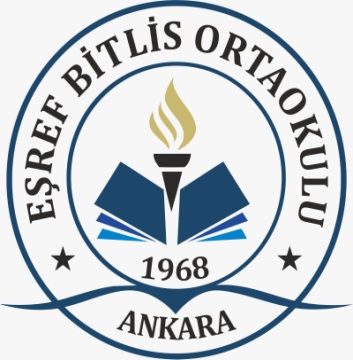 T.C.ÇANKAYA  KAYMAKAMLIĞIEŞREF BİTLİS  ORTAOKULU MÜDÜRLÜĞÜ2019-2023STRATEJİK PLANI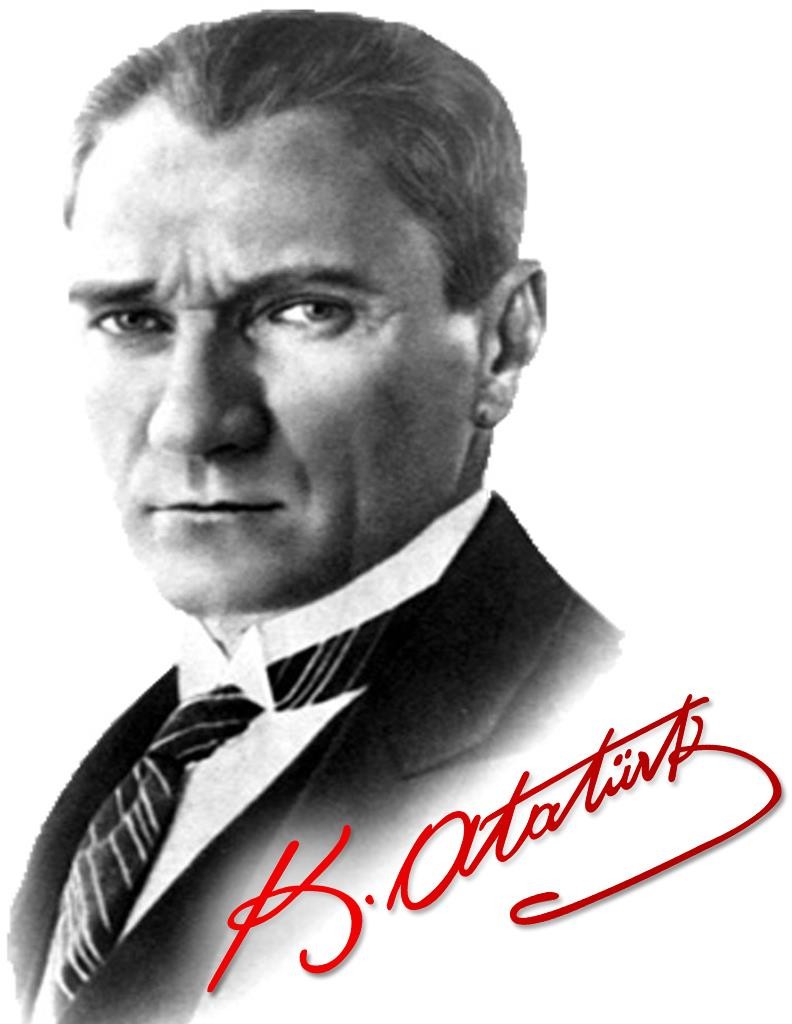 “Çalışmadan, yorulmadan, üretmeden, rahat yaşamak isteyen toplumlar, önce haysiyetlerini, sonra hürriyetlerini ve daha sonrada istiklal ve istikballerini kaybederler”.                                                                                             Mustafa Kemal ATATÜRK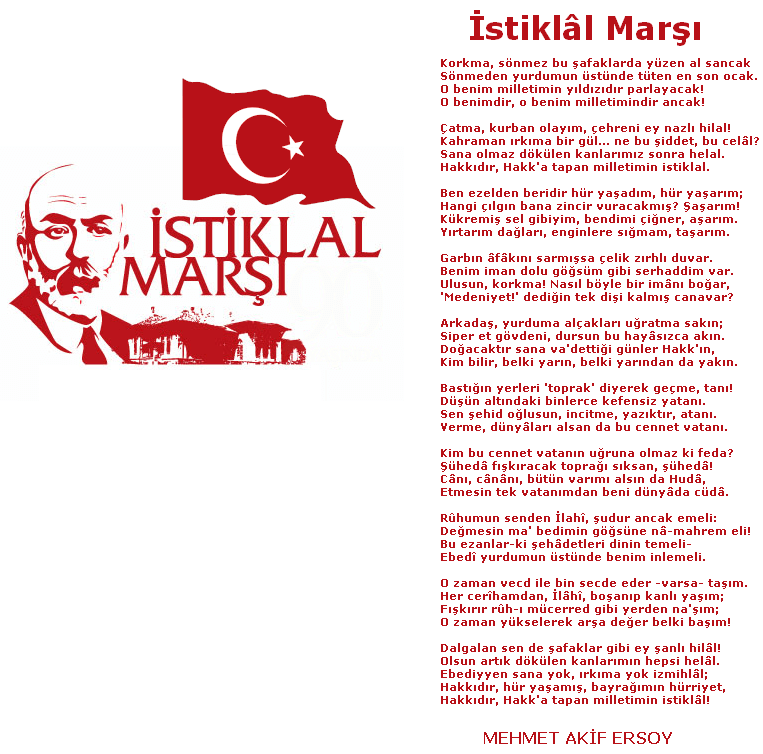 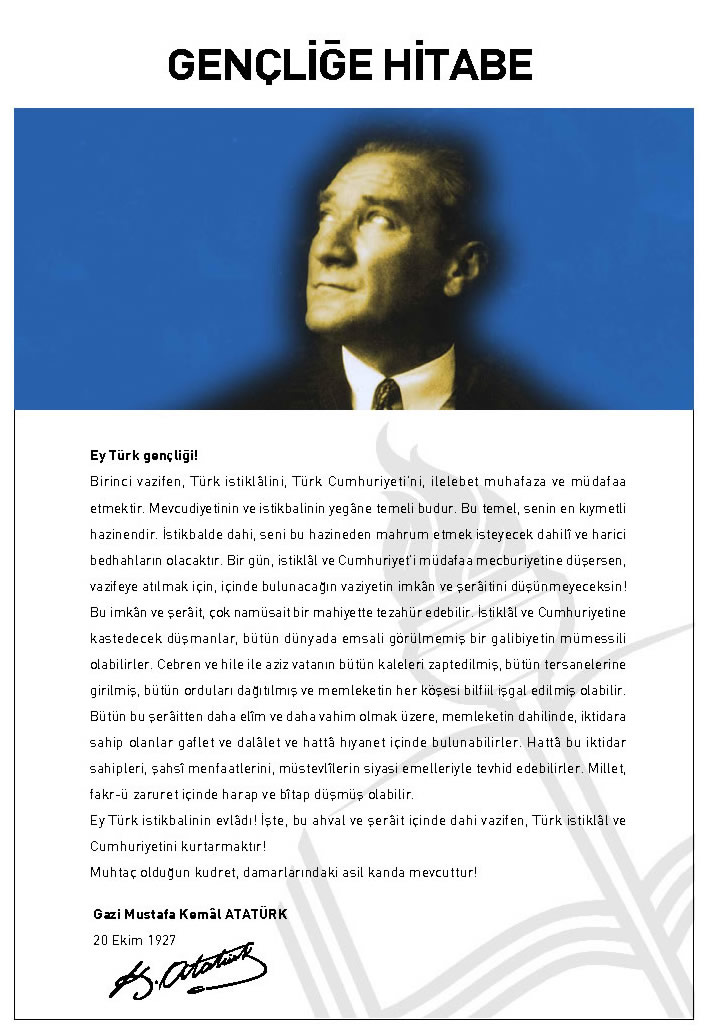 SUNUŞOkul, eğitimde belli bir grubun, belli yer zamanda, bilgi ve beceri bakımından kasıtlı ve planlı olarak yeni davranışlar kazanmasını sağlayacak şekilde düzenlendiği kurumdur. Milli Eğitim Bakanlığı 2004 yılından beri stratejik plan çalışmalarını başlatmıştır. Bu çalışmalar temelde iki nedene bağlıdır: Tüm dünyada daha önceleri başlayan çağdaşlaşma ve yenileşme çalışmalarıyla uyumlu bir şekilde eğitim alanında da bu tip eylemlerle mali, fiziki ve insani kaynaklardan daha verimli ve etkin yararlanarak akademik ve kurumsal gelişmeleri hızlandırmaktır. Diğer bir neden ise; ülkemizde 2004 yılında kabul edilen yasa gereği “performans esaslı bütçeleme sistemi”ne geçilmesidir. Okulumuzda Stratejik Plan çalışmalarını yürüten arkadaşlarımız 2019-2023 Stratejik Planımızı hazırlanmış olup, emeği geçen arkadaşlarımıza teşekkür ederim. Eşref Bitlis Ortaokulunun geleceği ile ilgili olarak hazırlamış olduğumuz 2019-2023 Stratejik Planının amaç ve hedeflerine ulaşmak için çalışacağız ve gerektikçe planımıza yön vereceğiz. Hazırlanan bu plan okulumuza hayırlı olsun.                                                                                                                   Nurullah YILMAZ                                                                                                                      Okul  MüdürüBÖLÜM 1GİRİŞ ve PLAN HAZIRLIK SÜRECİ        5018 sayılı Kamu Mali Yönetimi ve Kontrol Kanunu, bütçe kaynaklarının etkili, ekonomik, verimli ve hesap verebilir şekilde kullanılması gerektiğini ilke edinmiştir.        Stratejik plan, bilindiği üzere 5018 sayılı Kanun içerisinde yer alan en önemli alanlardan biridir. Bu planlar aracılığıyla, kurumların beş yıllık misyon ve vizyonları ile amaç, hedef ve faaliyetlerine ilişkin farkındalık oluşmaktadır.     Stratejik Planlama Ekibi ve Strateji Geliştirme Kurulu ile birlikte birimlerde oluşturulan Birim Stratejik Plan Hazırlık Ekipleri ve dış paydaşlar da planlama çalışmalarına dahil edilmek suretiyle geniş kapsamlı bir çalışma grubu oluşturulmuş ve bu sayede kurum kültürü açısından bir kalite standardı yakalanmıştır.         Eşref Bitlis Ortaokulu Müdürlüğü olarak  2019-2023 dönemini kapsayan stratejik plan çalışmalarında misyon, vizyon, amaç, hedef ve faaliyetlerini belirleyerek stratejik planlamasını oluşturmuştur.STRATEJİK PLAN ÜST KURULUBÖLÜM II: DURUM ANALİZİDurum analizi bölümünde okulumuzun mevcut durumu ortaya konularak neredeyiz sorusuna yanıt bulunmaya çalışılmıştır. Bu kapsamda okulumuzun kısa tanıtımı, okul künyesi ve temel istatistikleri, paydaş analizi ve görüşleri ile okulumuzun Güçlü Zayıf Fırsat ve Tehditlerinin (GZFT) ele alındığı analize yer verilmiştir.Okulun Kısa Tanıtımı Çankaya Eşref Bitlis İlköğretim Okulu, Çankaya İlçesi Çukurca Birlik Mahallesinde bulunmaktadır. 1968 yılında, Kızılcahamam İlçesinin Çukurca köyünden gelen mahalle halkının yardımıyla Çukurca İlkokulu adıyla, 4 derslik baraka bina olarak yaptırılmış ve hizmet vermeye başlamıştır. Nüfusun hızla artması ve okul çevresinde İlkokul çağındaki çocuk nüfusunun buna paralel çoğalması sonucunda iki katlı, 7 derslik bir bina daha yaptırılmış ve 1972 öğretim yılında hizmete girmiştir. İlimiz Çankaya ilçesi Büyükesat Çukurca mevkiinde 68360 no’lu imar planıyla temel eğitim okulu sahası olarak ayrılan imarın 9964 ada ve 1 No.lu parselinin 21395 m2 arsanın 14022 m2’si Maliye hazinesi adına kayıtlı olup, 7373 m2’si de şahıs mülkiyetindedir. Arsa imar durumu, İmar İdare Heyetinin 17.02.1976 gün ve 184 sayılı kararı ile 68360 no’lu plana göre temel eğitim sahası olarak onaylanarak tescili yapılmıştır. Arsanın yer ve sınır tespiti (aplikasyon) yaptırılarak ilgili belgeler Çankaya Belediyesi İmar Müdürlüğü’nden temin edilmiştir. Temel eğitim alanı olarak imara tescil ettirilen 1 No.lu parseldeki 7373 m2 şahıs arsası ve üzerindeki gecekonduların kıymet takdiri yaptırılarak Bakanlığımızdan kamulaştırmanın tahakkuku için gerekli ödenek; 06.02.1980 tarih ve 549 sayılı yazı ile talep edilmiş ancak, ödenek yetersizliği nedeniyle arsanın kamulaştırılması yönüne gidilememiştir. 1982 – 1983 Eğitim Öğretim yılında Çukurca İlkokulu bünyesinde Çukurca Orta Okulu eğitim ve öğretime açılmıştır. 1989 yılına kadar aynı binada Çukurca İlkokulu ile üçlü öğretim şeklinde eğitim ve öğretimde devam etmiştir. 1989 yılında 7 derslikli binanın yetersiz kalması sonucunda 18 derslik kaloriferli bir bina daha yaptırılmış; 1989 – 1990 öğretim yılında Çukurca ilkokulu ve Çukurca Ortaokul birleştirilerek Çukurca İlköğretim Okulu’na dönüşmüştür. 1992 – 1993 Eğitim – Öğretim yılında Okulumuzun adı Eşref Bitlis İlköğretim Okulu olarak değiştirilmiştir. Okulumuzda bir adet Ana Sınıfı, 21 adet standart derslik, bir adet kütüphane,biradet Teknoloji Tasarım, , bir adet Müzik dersliği ve bir adet çok amaçlı salon bulunmaktadır. 2007 yılında okulumuzun ana binasında tadilat yapılmıştır. Okulun çatısı tamir edilmiş, kapı ve pencereleri değiştirilmiş, tuvalet ve tesisat yenilenmiştir. 2008 yılında çok amaçlı salonumuz düzenlenmiştir.2014 yılında okulumuz FATİH Projesi kapsamında olup gerekli keşif çalışmaları yapılmıştır.2015-2016 Eğitim-Öğretim yılında projenin tamamlanmıştır.2019-2020 Eğitim Öğretim yılı için  32 derslikli Bir Ortaokul ,Spor Salonu ve Halı Saha İnşaatının İhalesi Ankara Valiliği Yatırım İzleme ve Koordinasyon Başkanlığınca ihalesi yapılmış ve inşaatına başlanmıştır.. Okulun Mevcut Durumu: Temel İstatistiklerOkul KünyesiOkulumuzun temel girdilerine ilişkin bilgiler altta yer alan okul künyesine ilişkin tabloda yer almaktadır.Temel Bilgiler Tablosu- Okul Künyesi Çalışan BilgileriOkulumuzun çalışanlarına ilişkin bilgiler altta yer alan tabloda belirtilmiştir.Çalışan Bilgileri TablosuOkulumuz Bina ve Alanları	Okulumuzun binası ile açık ve kapalı alanlarına ilişkin temel bilgiler altta yer almaktadır.Okul Yerleşkesine İlişkin Bilgiler Sınıf ve Öğrenci Bilgileri	Okulumuzda yer alan sınıfların öğrenci sayıları alttaki tabloda verilmiştir.Donanım ve Teknolojik KaynaklarımızTeknolojik kaynaklar başta olmak üzere okulumuzda bulunan çalışır durumdaki donanım malzemesine ilişkin bilgiye alttaki tabloda yer verilmiştir.Teknolojik Kaynaklar TablosuGelir ve Gider BilgisiOkulumuzun genel bütçe ödenekleri, okul aile birliği gelirleri ve diğer katkılarda dâhil olmak üzere gelir ve giderlerine ilişkin son iki yıl gerçekleşme bilgileri alttaki tabloda verilmiştir.PAYDAŞ ANALİZİKurumumuzun temel paydaşları öğrenci, veli ve öğretmen olmakla birlikte eğitimin dışsal etkisi nedeniyle okul çevresinde etkileşim içinde olunan geniş bir paydaş kitlesi bulunmaktadır. Paydaşlarımızın görüşleri anket, toplantı, dilek ve istek kutuları, elektronik ortamda iletilen önerilerde dâhil olmak üzere çeşitli yöntemlerle sürekli olarak alınmaktadır.Paydaş anketlerine ilişkin ortaya çıkan temel sonuçlara altta yer verilmiştir: Ankette formu üç bölüm olarak oluşturulmuş ve paydaşlara ait sonuçlar sorular bazında soru soru düzenlenerek sunulmuştur.Paydaş katkısının, plana katılımcılığı sağlamanın en önemli aracı olduğunun bilinciyle, etkileşim içinde olduğumuz kurum ve kuruluşlara dış paydaş anketleri uygulanmıştır. Böylece okulumuzun vermiş olduğu hizmetlerle ilgili olarak paydaşlarımızın görüşleri alınmaya çalışılmış, vermiş oldukları katkılarla stratejik planımızın daha sağlıklı bir şekilde oluşturulması sağlanmıştır.Paydaş görüşleri alınırken “mülakat, anket uygulaması, toplantı” gibi yöntemlerden yararlanılmıştır. Paydaşlarımızdan etkisi güçlü olan öğretmen, öğrenci ve velilerimize yönelik anket uygulanmış, görüşülmüş ve derinlemesine bilgi alınmıştır. İç paydaş görüşleri alınırken idarenin personeline sağladığı fiziki, sosyal imkanlar ve mali haklara ilişkin görüşlerle beraber ürün ve hizmet sunumunun kalitesinin artırılmasına yönelik değerlendirmeleri de almaya dikkat edilmiştir.Paydaşlarla Yapılan Anketlerin DeğerlendirilmesiOkulumuz tarafından yürütülen faaliyetlerden “en çok sorunlu olduğunu düşündüğünüz alan veya alanlar”  hangileridir?Anketten elde edilen verilere göre öğretmenlerimizin en çok sorunlu olduğunu düşündükleri alan sırasıyla %30,25 oranla “Velilerin öğrencileriyle ilgili her türlü faaliyette okula destek ve katılımı “ olmuştur. Öğrencilerimizin en çok sorunlu olduğunu düşündükleri alan sırasıyla %15,23 oranla “Kararlarda görüşlerimizin dikkate alınması” dır.Velilerimizin en çok sorunlu olduğunu düşündükleri alan ise  sırasıyla %14,49 oranla “Öğrencilerin sosyal, sportif, sanatsal, bilimsel ve kültürel faaliyetlere katılımı”  dır.*  Okulumuz tarafından yürütülen faaliyetlerden “en çok memnun olduğunuz alan veya alanlar”  nelerdir?  Öğretmenlerimizin okulumuz tarafından yürütülen faaliyetlerden “en çok memnun olunan alan veya alanları”  sırasıyla %34,29 oranla “Öğretmenlerimizin mesleki yeterlilikleri” ile  %34,29 oranla  “Rehberlik faaliyetlerinin ihtiyacı karşılaması “ olarak çıkmıştır.Öğrencilerimizin okulumuz tarafından yürütülen faaliyetlerden “en çok memnun olunan alan veya alanları”  sırasıyla %25,06 oranla “Öğretmenlerimizin mesleki yeterlilikleri” ile  %16,46 oranla  “Okula duyulan güven “ olarak çıkmıştır.Velilerimizin okulumuz tarafından yürütülen faaliyetlerden “en çok memnun olunan alan veya alanları”  sırasıyla %29,60 oranla “Okula duyulan güven “ ile %22,87 oranla “Öğretmenlerimizin mesleki yeterlilikleri”  olarak çıkmıştır.Okulumuzun önümüzdeki 5 yıl içerisinde hangi alanlara daha çok yönelmesini arzu edersiniz Öğretmenlerimiz okulun 5 yıl içerisinde en çok yönelmesini istediği alanlar ise sırasıyla %62,86 oranla “Okulumuzda/derslerde teknoloji kullanımı “ ile %40 oranla “Okul binası, bahçe, spor salonu, laboratuvar vb. imkânları” olmuştur.Öğrencilerimizin okulun 5 yıl içerisinde en çok yönelmesini istediği alanların başında  sırasıyla %34,43 oranla “Okul binası, bahçe, spor salonu, laboratuvar vb. imkânları” ile %30,63 oranla  “Okulumuzda/derslerde teknoloji kullanımı “ gelmektedir.Velilerimiz ise okulun 5 yıl içerisinde en çok yönelmesini istediği alanların başında sırasıyla %32,74 oranla “Okulumuzda/derslerde teknoloji kullanımı “ ile %28,70 oranla  “Okul binası, bahçe, spor salonu, laboratuvar vb. imkânları gelmektedir.Paydaşlarımızla yapılan mülakatlarda ve toplantılarda elde edilen veriler anket sonuçlarımızı destekler niteliktedir. Paydaşlarımızın en çok sorunlu olduğunu düşündükleri alan “Okul binası, bahçe, spor salonu, laboratuvar vb. imkânları” ile “Okulumuzda/derslerde teknoloji kullanımı “dır. İlkokul binasında, birçok teknolojik ve bilişim altyapısı eksik bir ortamda geçici olarak eğitime devam etmemiz hem öğretmen hem de öğrenci ve velilerimiz tarafından olumsuzluk olarak nitelendirilmiş buna karşın “okul tarafından yürütülen faaliyetlerden en çok memnun oldukları alan” “Öğretmenlerimizin mesleki yeterlilikleri” ile  “Okula duyulan güven “ olarak dile getirilmiştir.Bu durum öğretmenlerin ve okulun yeterli ve güvenli bir ortam sunduğunu, teknolojik gelişmelerden ve bilişim altyapısı imkanlarından olabildiğince yararlanılması gerektiği hususunun önemi paydaşlarımız tarafından ifade edilmiştir.       Toplam 189 kişinin katıldığı öğretmen,veli,öğrenci ve idareci,  iç paydaş anketi ekibimiz tarafından ayrıntısıyla analiz edilmiş ve çok yüksek bir oranda müdürlüğümüzün iş ve işlemlerinden memnun kaldıkları, kendini güvende hissettikleri  ve okulumuz  personeli olmaktan gurur duydukları anlaşılmıştır. Bazı anket sorularına verilen cevaplardaki kısmi sorunların kaynağının bulunup çözüm üretilmesi gerektiği üst kurulumuzla paylaşılmıştır. Bu anketimizden aldığımız sonuçlarla, temel değerlerimizle, güçlü ve zayıf yönlerimizi tespit etmemiz daha da kolaylaşmıştır. Yine iç paydaş ve dış paydaş anketlerimizin ışığında bakanlığımızın belirlediği amaç ve hedeflerle aynı doğrultuda performans göstergeli stratejiler üretmemiz daha da kolaylaşmıştır.GZFT (Güçlü, Zayıf, Fırsat, Tehdit) Analizi Okulumuzun temel istatistiklerinde verilen okul künyesi, çalışan bilgileri, bina bilgileri, teknolojik kaynak bilgileri ve gelir gider bilgileri ile paydaş anketleri sonucunda ortaya çıkan sorun ve gelişime açık alanlar iç ve dış faktör olarak değerlendirilerek GZFT tablosunda belirtilmiştir. Dolayısıyla olguyu belirten istatistikler ile algıyı ölçen anketlerden çıkan sonuçlar tek bir analizde birleştirilmiştir.Kurumun güçlü ve zayıf yönleri donanım, malzeme, çalışan, iş yapma becerisi, kurumsal iletişim gibi çok çeşitli alanlarda kendisinden kaynaklı olan güçlülükleri ve zayıflıkları ifade etmektedir ve ayrımda temel olarak okul müdürü/müdürlüğü kapsamından bakılarak iç faktör ve dış faktör ayrımı yapılmıştır. İçsel Faktörler Güçlü YönlerZayıf YönlerDışsal FaktörlerFırsatlarTehditler Gelişim ve Sorun AlanlarıGelişim ve sorun alanları analizi ile GZFT analizi sonucunda ortaya çıkan sonuçların planın geleceğe yönelim bölümü ile ilişkilendirilmesi ve buradan hareketle hedef, gösterge ve eylemlerin belirlenmesi sağlanmaktadır. Gelişim ve sorun alanları ayrımında eğitim ve öğretim faaliyetlerine ilişkin üç temel tema olan Eğitime Erişim, Eğitimde Kalite ve kurumsal Kapasite kullanılmıştır. Eğitime erişim, öğrencinin eğitim faaliyetine erişmesi ve tamamlamasına ilişkin süreçleri; Eğitimde kalite, öğrencinin akademik başarısı, sosyal ve bilişsel gelişimi ve istihdamı da dâhil olmak üzere eğitim ve öğretim sürecinin hayata hazırlama evresini; Kurumsal kapasite ise kurumsal yapı, kurum kültürü, donanım, bina gibi eğitim ve öğretim sürecine destek mahiyetinde olan kapasiteyi belirtmektedir. Gelişim ve Sorun AlanlarımızBÖLÜM III: MİSYON, VİZYON VE TEMEL DEĞERLEROkul Müdürlüğümüzün Misyon, vizyon, temel ilke ve değerlerinin oluşturulması kapsamında öğretmenlerimiz, öğrencilerimiz, velilerimiz, çalışanlarımız ve diğer paydaşlarımızdan alınan görüşler, sonucunda stratejik plan hazırlama ekibi tarafından oluşturulan Misyon, Vizyon, Temel Değerler; Okulumuz üst kurulana sunulmuş ve üst kurul tarafından onaylanmıştır.MİSYONUMUZKarşılaştığı sorunlara akılcı çözümler üreten,hür ve demokratik düşünen,bilimsel metotlarla eğitilmiş ,çağdaş düşünce yapısına sahip,kültürel değerlerini bilen ve sahip çıkan,ecdadını tanıyan,geçmişinden ders alıp geleceğe yürürken ecdadından güç ve feyz alan,hak ve adalete inanıp hakkaniyetli ve adaletli davranan,üretken,bilinçli ve kendine güvenen bireyler yetiştirmektir.VİZYONUMUZÖğrencilerimizin zeka düzeyleri kabiliyetleri ölçüsünde en üst düzeye çıkararak onların eğitimine karşı olumlu tutum geliştirmeleri sağlamak ve teknolojinin en son teknikleriyle yenilikçi toplum tarafından benimsenen ve örnek gösterilen eğitim ve öğretim yuvası olmaktırTEMEL DEĞERLERİMİZÖnceliğimiz erdemli ve iyi insan yetiştirmektir.Türkiye Cumhuriyeti’nin temel değerlerini benimseriz.Atatürk ilke ve inkılâpları ve demokrasiye bağlıyız. İnançlara saygılıyız.Çalışmalarımızda adil ve şeffafız.Fırsat ve imkân eşitliğine inanır ve okulda yaşatırız.Bireysel ve toplumsal gelişime inanır ve çalışırız. Topluma ve bireye duyarlıyız. Bireylerin kendini gerçekleştirmesi için çalışırız. Bireysel farklılıkları gözetiriz. Plânlı ve disiplinli çalışırız. Takım çalışmasına inanırız. Çalışmalarımızda verimlilik ön plandadır. Çalışmalarımız bilimsellik ve objektiflik içinde yürütülür. Gelişime, yeniliklere açığız. Toplam kalite yönetimi felsefesini benimseriz. Kurum içi ve kurum dışı iletişim kanallarının açık olması esastır. Sürekli ve etkili hizmet esastır. Farkındalık yaratırızBÖLÜM IV: AMAÇ, HEDEF VE EYLEMLER EĞİTİM VE ÖĞRETİME ERİŞİMEğitim ve öğretime erişim okullaşma ve okul terki, devam ve devamsızlık, okula uyum ve oryantasyon, özel eğitime ihtiyaç duyan bireylerin eğitime erişimi, yabancı öğrencilerin eğitime erişimi ve hayatboyu öğrenme kapsamında yürütülen faaliyetlerin ele alındığı temadır.Stratejik Amaç 1: Kayıt bölgemizde yer alan çocukların okullaşma oranlarını artıran, öğrencilerin uyum ve devamsızlık sorunlarını gideren etkin bir yönetim yapısı kurulacaktır. Stratejik Hedef 1.1.  Kayıt bölgemizde yer alan çocukların okullaşma oranları artırılacak ve öğrencilerin uyum ve devamsızlık sorunları da giderilecektir.Performans Göstergeleri EylemlerEĞİTİM VE ÖĞRETİMDE KALİTENİN ARTIRILMASIEğitim ve öğretimde kalitenin artırılması başlığı esas olarak eğitim ve öğretim faaliyetinin hayata hazırlama işlevinde yapılacak çalışmaları kapsamaktadır. Bu tema altında akademik başarı, sınav kaygıları, sınıfta kalma, ders başarıları ve kazanımları, disiplin sorunları, öğrencilerin bilimsel, sanatsal, kültürel ve sportif faaliyetleri ile istihdam ve meslek edindirmeye yönelik rehberlik ve diğer mesleki faaliyetler yer almaktadır. Stratejik Amaç 2: Öğrencilerimizin gelişmiş dünyaya uyum sağlayacak şekilde donanımlı bireyler olabilmesi için eğitim ve öğretimde kalite artırılacaktır.Stratejik Hedef 2.1.  Öğrenme kazanımlarını takip eden ve velileri de sürece dâhil eden bir yönetim anlayışı ile öğrencilerimizin akademik başarıları ve sosyal faaliyetlere etkin katılımı artırılacaktır.Performans GöstergeleriEylemlerStratejik Hedef 2.2.  Etkin bir rehberlik anlayışıyla, öğrencilerimizi ilgi ve becerileriyle orantılı bir şekilde üst öğrenime veya istihdama hazır hale getiren daha kaliteli bir kurum yapısına geçilecektir. Performans GöstergeleriEylemlerKURUMSAL KAPASİTEStratejik Amaç 3: Eğitim ve öğretim faaliyetlerinin daha nitelikli olarak verilebilmesi için okulumuzun kurumsal kapasitesi güçlendirilecektir. Stratejik Hedef 3.1.  Yapılacak olan yeni okul binamız eğitim öğretime en uygun ve elverişli şekilde düzenlenecektir.Performans GöstergeleriEylemlerV. BÖLÜM: MALİYETLENDİRME2019-2023 Stratejik Planı Faaliyet/Proje Maliyetlendirme TablosuVI. BÖLÜM: İZLEME VE DEĞERLENDİRMEOkulumuz Stratejik Planı izleme ve değerlendirme çalışmalarında 5 yıllık Stratejik Planın izlenmesi ve 1 yıllık gelişim planın izlenmesi olarak ikili bir ayrıma gidilecektir. Stratejik planın izlenmesinde 6 aylık dönemlerde izleme yapılacak denetim birimleri, il ve ilçe millî eğitim müdürlüğü ve Bakanlık denetim ve kontrollerine hazır halde tutulacaktır.Yıllık planın uygulanmasında yürütme ekipleri ve eylem sorumlularıyla aylık ilerleme toplantıları yapılacaktır. Toplantıda bir önceki ayda yapılanlar ve bir sonraki ayda yapılacaklar görüşülüp karara bağlanacaktır. 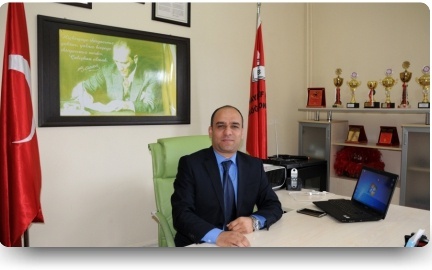 İÇİNDEKİLERSAYFA NOSUNUŞ6İÇİNDEKİLER7BÖLÜM: GİRİŞ VE PLAN HAZIRLIK SÜRECİ8AmaçKapsamYasal DayanakÜst Kurul ve Stratejik Plan EkibiÇalışma TakvimiBÖLÜM: DURUM ANALİZİ9Tarihsel Gelişim9Mevzuat Analizi 10Faaliyet Alanları, Ürün ve Hizmetler11Paydaş Analizi14Kurum İçi Analiz 15Örgütsel Yapı15İnsan Kaynakları16Teknolojik Düzey16Mali Kaynaklar17İstatistikî Veriler17Çevre Analizi18 PEST-E Analizi19 Üst Politika Belgeleri19GZFT Analizi20Sorun Alanları26BÖLÜM: GELECEĞE YÖNELİM27Misyon 27Vizyon 27Temel Değerler ve İlkeler28Temalar29Amaçlar30Hedefler31Performans Göstergeleri32Tedbir  ve Maliyetlendirme32Eylem Planları33Stratejiler37BÖLÜM: İZLEME ve DEĞERLENDİRME 38Raporlama38İzleme Raporları38Tedbir Raporları38      EKLERStrateji Geliştirme Kurul BilgileriStrateji Geliştirme Kurul BilgileriStratejik Plan Ekibi BilgileriStratejik Plan Ekibi BilgileriAdı SoyadıUnvanıAdı SoyadıUnvanıNurullah YILMAZOkul MüdürüERDAL ALTANMüdür Yardımcısı(Başkan)Erdal ALTANMüdür YardımcısıBİLNUR KAYMAZÖğretmenBirsu DİKMENÖğretmenESRA ÇAKMAKÖğretmenNecdet KURALAYO.A.B. BaşkanıBİRSU DİKMENÖğretmenAynur OKCUO.A.B. Başkan YardımcısıRIZA BAŞARANÖğretmenEMİNE KIRTEPEÖğretmenÖZLEM CÖMERTÖğretmenİli: ANKARAİli: ANKARAİli: ANKARAİli: ANKARAİlçesi: ÇANKAYAİlçesi: ÇANKAYAİlçesi: ÇANKAYAİlçesi: ÇANKAYAAdres: Birlik Mah.435.Cadde 403.Sokak No:2  Birlik Mah.435.Cadde 403.Sokak No:2  Birlik Mah.435.Cadde 403.Sokak No:2  Coğrafi Konum :Coğrafi Konum :39°52'57.0"N 32°52'30.5"E39°52'57.0"N 32°52'30.5"ETelefon Numarası: 0 312 495 86 01 0 312 495 86 01 0 312 495 86 01 Faks Numarası:Faks Numarası:0 312 495 86 500 312 495 86 50e- Posta Adresi:708466@meb.k12.tr708466@meb.k12.tr708466@meb.k12.trWeb sayfası adresi:Web sayfası adresi:www.esrefbitlis.meb.k12.tr/www.esrefbitlis.meb.k12.tr/Kurum Kodu:708466708466708466Öğretim Şekli:Öğretim Şekli:Normal EğitimNormal EğitimOkulun Hizmete Giriş Tarihi :  Ek Bina :1968    Ana Bina :1992Okulun Hizmete Giriş Tarihi :  Ek Bina :1968    Ana Bina :1992Okulun Hizmete Giriş Tarihi :  Ek Bina :1968    Ana Bina :1992Okulun Hizmete Giriş Tarihi :  Ek Bina :1968    Ana Bina :1992Toplam Çalışan Sayısı Toplam Çalışan Sayısı 4646Öğrenci Sayısı:Kız275275Öğretmen SayısıKadın3535Öğrenci Sayısı:Erkek276276Öğretmen SayısıErkek88Öğrenci Sayısı:Toplam551551Öğretmen SayısıToplam4949Derslik Başına Düşen Öğrenci SayısıDerslik Başına Düşen Öğrenci SayısıDerslik Başına Düşen Öğrenci Sayısı:23Şube Başına Düşen Öğrenci SayısıŞube Başına Düşen Öğrenci SayısıŞube Başına Düşen Öğrenci Sayısı:23Öğretmen Başına Düşen Öğrenci SayısıÖğretmen Başına Düşen Öğrenci SayısıÖğretmen Başına Düşen Öğrenci Sayısı:12,5Şube Başına 30’dan Fazla Öğrencisi Olan Şube SayısıŞube Başına 30’dan Fazla Öğrencisi Olan Şube SayısıŞube Başına 30’dan Fazla Öğrencisi Olan Şube Sayısı: - Öğrenci Başına Düşen Toplam Gider MiktarıÖğrenci Başına Düşen Toplam Gider MiktarıÖğrenci Başına Düşen Toplam Gider Miktarı52,35 TLÖğretmenlerin Kurumdaki Ortalama Görev SüresiÖğretmenlerin Kurumdaki Ortalama Görev SüresiÖğretmenlerin Kurumdaki Ortalama Görev Süresi6 YılUnvanErkekKadınToplamOkul Müdürü ve Müdür Yardımcısı213Anasınıfı  Öğretmeni11Branş Öğretmeni53439Rehber Öğretmen112İdari Personel--Yardımcı Personel213Güvenlik Personeli11Toplam Çalışan Sayıları103949Okul Bölümleri Okul Bölümleri Özel AlanlarVarYokOkul Kat Sayısı3Çok Amaçlı SalonXDerslik Sayısı22Çok Amaçlı SahaXDerslik Alanları (m2)45KütüphaneXKullanılan Derslik Sayısı22Fen LaboratuvarıXŞube Sayısı22Bilişim SınıfıXİdari Odaların Alanı (m2)17İş AtölyesiXÖğretmenler Odası (m2)85Beceri AtölyesiXOkul Oturum Alanı (m2)873PansiyonXOkul Bahçesi (Açık Alan)(m2)3000Okul Kapalı Alan (m2)1350Sanatsal, bilimsel ve sportif amaçlı toplam alan (m2)400Kantin (m2)12Tuvalet Sayısı12Diğer (………….)SINIFIKızErkekToplamSINIFIKızErkekToplamANASINIFI107176/F1313265/A1313267/A1315285/B1015257/B1415295/C1313267/C1117285/D139227/D1016265/E1413278/A1313266/A911208/B1313266/B1510258/C1214266/C1510258/D1410246/D1510258/E1014246/E1213258/F141125Akıllı Tahta Sayısı33TV Sayısı1Masaüstü Bilgisayar Sayısı6Yazıcı Sayısı4Taşınabilir Bilgisayar Sayısı1Fotokopi Makinası Sayısı2Projeksiyon Sayısı3İnternet Bağlantı Hızı16 mbpsYıllarGelir MiktarıGider Miktarı201668974,50 TL68974,50 TL201781289,5067459,53201887979,5079744,33MaddeNoPaydaş Anketi MaddeleriÖğretmenÖğrenciVeli1Öğretmenlerimizin mesleki yeterlilikleri2,654,4810,662Rehberlik faaliyetlerinin ihtiyacı karşılaması0,984,0510,553Öğrencilerle ilgili sorunlarda, acil durumlarda okulun çözüm üretmesi3,766,698,254Ders içi ve ders dışı başarıların ödüllendirilmesi1,5212,2510,355Sınav hizmetleri/Ölçme ve değerlendirme/  Öğrenci başarısının değerlendirilmesi1,022,588,696Öğrencilerin sosyal, sportif, sanatsal, bilimsel ve kültürel faaliyetlere katılımı 1,2512,5814,497Okulumuzda/derslerde teknoloji kullanımı 0,001,252,698Öğrenci başarısını artırmaya yönelik faaliyetler 3,689,1219,789Mesleki gelişim ve yönlendirme faaliyetleri1,003,259,6510Okula duyulan güven0,005,694,4811Devamsız öğrencilerin takip edilmesi0,004,803,6912Öğrenci yerleştirme ve kayıt işlemleri0,001,270,9013Okul binası, bahçe, spor salonu, laboratuvar vb. imkânları 12,6916,9913,2514Okulumuzun temizlik ve düzeni 5,6917,2313,6915Okul güvenlik hizmetlerinin yeterliliği2,026,588,0716Okul- öğretmen-veli iletişimi2,022,2810,7617Velilerin öğrencileriyle ilgili her türlü faaliyette okula destek ve katılımı30,250,363,0018Bizi ilgilendiren okul duyurularının zamanında yapılması1,293,690,9819Okuldaki toplantıların ihtiyaçlarımıza cevap vermesi2,862,362,5220Kararlarda görüşlerimizin dikkate alınması9,6915,2310,7621Diğer ( Varsa kısaca belirtiniz.) ……………….MaddeNoPaydaş Anketi MaddeleriÖğretmenÖğrenciVeli1Öğretmenlerimizin mesleki yeterlilikleri34,2925,0622,872Rehberlik faaliyetlerinin ihtiyacı karşılaması34,2913,1619,283Öğrencilerle ilgili sorunlarda, acil durumlarda okulun çözüm üretmesi17,1412,1513,454Ders içi ve ders dışı başarıların ödüllendirilmesi8,5713,679,875Sınav hizmetleri/Ölçme ve değerlendirme/  Öğrenci başarısının değerlendirilmesi0,008,864,046Öğrencilerin sosyal, sportif, sanatsal, bilimsel ve kültürel faaliyetlere katılımı 5,7112,418,977Okulumuzda/derslerde teknoloji kullanımı 0,009,624,048Öğrenci başarısını artırmaya yönelik faaliyetler 22,8614,438,979Mesleki gelişim ve yönlendirme faaliyetleri0,004,307,1710Okula duyulan güven20,0016,4629,6011Devamsız öğrencilerin takip edilmesi22,8613,1620,1812Öğrenci yerleştirme ve kayıt işlemleri11,434,304,4813Okul binası, bahçe, spor salonu, laboratuvar vb. imkânları 0,0011,656,2814Okulumuzun temizlik ve düzeni 28,5711,3914,3515Okul güvenlik hizmetlerinin yeterliliği25,7111,6517,4916Okul- öğretmen-veli iletişimi0,0014,4321,5217Velilerin öğrencileriyle ilgili her türlü faaliyette okula destek ve katılımı0,005,324,4818Bizi ilgilendiren okul duyurularının zamanında yapılması22,8612,6614,3519Okuldaki toplantıların ihtiyaçlarımıza cevap vermesi8,576,847,1720Kararlarda görüşlerimizin dikkate alınması14,2911,3912,1121Diğer ( Varsa kısaca belirtiniz.) ……………….MaddeNoPaydaş Anketi MaddeleriÖğretmenÖğrenciVeli1Öğretmenlerimizin mesleki yeterlilikleri8,579,3715,252Rehberlik faaliyetlerinin ihtiyacı karşılaması0,005,579,423Öğrencilerle ilgili sorunlarda, acil durumlarda okulun çözüm üretmesi11,436,849,874Ders içi ve ders dışı başarıların ödüllendirilmesi8,5718,9913,005Sınav hizmetleri/Ölçme ve değerlendirme/  Öğrenci başarısının değerlendirilmesi2,8611,6520,186Öğrencilerin sosyal, sportif, sanatsal, bilimsel ve kültürel faaliyetlere katılımı 22,8626,8427,807Okulumuzda/derslerde teknoloji kullanımı 62,8630,6332,748Öğrenci başarısını artırmaya yönelik faaliyetler 20,0014,6829,609Mesleki gelişim ve yönlendirme faaliyetleri20,009,8720,1810Okula duyulan güven8,5711,658,9711Devamsız öğrencilerin takip edilmesi0,004,815,3812Öğrenci yerleştirme ve kayıt işlemleri0,002,032,6913Okul binası, bahçe, spor salonu, laboratuvar vb. imkânları 40,0034,4328,7014Okulumuzun temizlik ve düzeni 0,0020,7610,7615Okul güvenlik hizmetlerinin yeterliliği2,865,578,9716Okul- öğretmen-veli iletişimi11,433,546,2817Velilerin öğrencileriyle ilgili her türlü faaliyette okula destek ve katılımı34,293,803,5918Bizi ilgilendiren okul duyurularının zamanında yapılması0,006,084,0419Okuldaki toplantıların ihtiyaçlarımıza cevap vermesi2,865,320,4520Kararlarda görüşlerimizin dikkate alınması8,5718,996,2821Diğer ( Varsa kısaca belirtiniz.) ……………….ÖğrencilerSınıflarda öğrenci sayısının standartlara uygun olmasıSosyal faaliyetlere katılımın olmasıÇalışanlarHer branşta yeterli öğretmenin olmasıkadromuzun mesleğinde yetkinlik ve tecrübeye sahip  olan öğretmenler ile Genç ve dinamik bir kadronun bir arada olmasıÖğretmenler arasında mesleki ve kişisel dayanışmanın olmasıVelilerÇevreyle iletişimin kolay olmasıRehberlik servisi tarafından velilere yönelik düzenli olarak veli seminerinin yapılıyor olmasıVelilerin eğitim, ekonomik, sosyal ve kültür düzeyinin yüksek olmasıBina ve YerleşkeUlaşımın kolay sağlanması, merkezi okul olmasıDonanım2019-2020 eğitim öğretim yılında yeni bir okulda eğitim öğretim görecek olmamızSınıf, koridor panolarının ve araç –gereçlerin etkin kullanılamasıBütçeMevcut bütçenin okul yararına en verimli,etkili şekilde kullanılmasıYönetim Süreçleriİdare ile öğretmenler arasında sürekli bir iletişimin mevcut olmasıÖğretmen kadrosunda sürekli değişimin olmamasıYöneticilerin nitelikli olmasıYöneticilerin kurum kültürü oluşturma, iletişim ve sorunların çözüme ulaştırılması bilinciyle çalışması.İletişim SüreçleriOkul personelinin yeniliğe açık olmasıPersonelin işbirliğine açık olması, çalışmalara istekli ve gönüllü olarak katılma isteğinde olmasıOkul personelinin EKYS’yi benimsemiş olmasıSorunları çözüme ulaştıran rehberlik birimimizin olmasıKurum kültürünün gelişmiş olması.ÖğrencilerSınavlarda istenilen düzeyde başarıya ulaşılamamasıSportif faaliyetlerde derece alamamamızÇalışanlarMesleki gelişim seminerlerine yeterli düzeyde katılımın olmamasıVelilerVeli- öğrenci- öğretmen işbirliğinde veli katılımının yeterli düzeyde olmamasıBina ve YerleşkeOkulumuz bahçesinde yapılmakta 32 derslikli yeni bina ,spor salonu inşaatından dolayı bahçe alanının küçülmesiOkulumuz bahçesinde yapılmakta 32 derslikli yeni bina ,spor salonu inşaatından dolayı İş Güvenliği ve Sağlığı Önlemlerinin ve kontrollerinin yoğun yapılıyor olmasıOkul Otopark alanının aynı zamanda öğrenci giriş çıkış yeri olması(İnşaattan dolayı)Atölye sınıflarımızın sınıf eksikliğinden kapanmasıİnşaattan dolayı oluşan ses ve hava kirliliğiDonanımSosyal çalışmalar için okulda kapalı spor salonunu olmayışıÇok amaçlı salonunun yetersiz olmasıOkulumuzun araç-gereç ve eğitim teknolojileri (BTS ), laboratuvarlar yönünden yetersiz olmasıBütçeOkulun maddi kaynaklarının yetersiz olmasıYönetim SüreçleriBütün yönleriyle çalışmalara rağmen daha demokratik bir ortamın tam sağlanamamış olmasıİletişim Süreçleriİletişim becerilerinin sağlanmasına yönelik çalışmaların istenen seviyede olmamasıPolitikCumhurbaşkanlığı yönetim sistemiyle beraber MEB teşkilat yapısının değişmiş olmasıYerel yönetimlerin imkânlarından faydalanıyor olmamızEkonomik      Velilerin eğitim, ekonomik, sosyal ve kültür düzeyinin yüksek olmasıSosyolojikSürekli devamsız öğrencilerimizin az olmasıÖğrencilerimizin geneli kalabalık ailelerde yaşamamaktadır. ( Ya kardeş sayıları az ya da Çekirdek aile yapısı vardır.)Dezavantajlı bölgelerden gelen öğrencilerimiz de olduğundan  okulda alınan her başarı bir alt grubun dikkatini çekip, onları motive etmesiSportif faaliyetlerle ilgilenen öğrenci profilinin yüksek olmasıOkul idaresinin ve öğretmenlerinin uzun yıllardır bu bölgede çalışmasından dolayı çevre kültürünü ve öğrencileri iyi tanımasıÖğrencilerin büyük kısmının daha önceden en az bir yakınının okulumuzdan mezun olmasından dolayı çevrenin okul kültürünü(öğretmenleri,binayı…)tanımalarıOkul Polisimizin olmasıTeknolojikMevzuat-YasalMevzuata uygun olarak iş ve işlemlerin yürütülüyor olmasıÇoğu okul personelinin deneyimli olmasından dolayı mevzuata,yönetmeliğe ve yasalara ilişkin bilgi ve tecrübeye sahip olmalarıEkolojikHer yöne ulaşımın kolay olduğu bir güzergâhta bulunmamızKarakol, belediye, sağlık ocağı ve ilçe milli eğitim gibi 1. derecede önem arz eden kurumlara yakın olmamızÖğrencilerin sportif faaliyetlerini yürütebilecekleri spor kulüplerinin okulumuza yakın olmasıAdres kayıt bölgesi yakınında lise çeşitliliğinin olması (imam hatip, meslek lisesi, Anadolu lisesi gibi). Öğretmenlerin yakın çevrede ikamet etmelerinden dolayı öğrencilerin okul dışındaki davranışlarının gözlemlenebilir olmasıPolitikCumhurbaşkanlığı yönetim sistemiyle beraber MEB teşkilat yapısının değişmiş olmasından dolayı yönetimsel sistemin bilinmemesiEğitim politikasında sürekli değişimlerin yaşanması, zaman zaman sorunların yaşanmasına neden olmaktadır.Öğretmenlerin özlük haklarındaki yetersizlikler verimliliği düşürmektedir.EkonomikAnnesi babası çalışan öğrenci sayımız oldukça fazladır.Ekonomik yardıma ihtiyacı olan velimiz bulunmaktadır.Okulun velilerinden birçoğu zanaat alanında çalışmalarına rağmen okulun küçük çaplı bakım ve onarımlarında çok az kişi  yardımcı olmamaktadır.SosyolojikOkulumuza öğrenci veren üç mahalle bulunmaktadır. Bunlar Kırkkonaklar,Birlik  ve Oyak Sitesidir.Anne-babası ayrı öğrenci sayımız fazladır.Yabancı uyruklu iki öğrencimiz mevcut olup ve bu öğrenciler okul kültürüne uyumda ve Türkçe okuma yazmada sıkıntılar yaşamaktadır.Kentsel dönüşümden ötürü kültür farklılıklarının oluşması.Okulumuzun bulunduğu mahallenin sürekli göç alıp vermesi.Okulun sosyal ve kültürel açıdan az gelişmiş bölgede olması.Çevrede hırsızlık olaylarının yaygın oluşu.TeknolojikOkul binasını ortak kullandığımız Mehmet Akif Ersoy İlkokulu’na ait fen bilimleri laboratuvarı mevcut olup ortaokul bünyesinde pek fazla yararlanamamaktayız. Öğrencilerimizin yaklaşık % 50 ‘sinin  evinde bilgisayar ve Internet bulunmamasıOkul binamızda BTS sınıfı bulunmamaktadır. Öğrencilerin derslerde her ay kazanımlarını ölçmek ve eksikliklerin tespit edilmesini sağlayacak optik okuyucu ve baskı makinesi gibi imkânlar mevcut değildir. Yeterince yazıcı ve fotokopi cihazı ve faks bulunmamaktadır.Mevzuat-YasalSürekli değişen mevzuat idareci ve öğretmenlerin uygulamalarında farklılıklar oluşmasına ve güncel mevzuatı takip edememesine sebep olmaktadır. E-Zümre uygulamasına geçilmiş olmasıSınav sistemindeki değişkenliklerEkolojikÇarpık YapılaşmaÇevre konusunda bilinçsizlikYeşil alanların azlığı Okulun cadde üzerinde olmasından dolayı öğrencilerin karşıdan karşıya geçişlerde sorun yaşaması.Okulun çevre güvenliğinin istenilen düzeyde olmayışı.Okul çevresinde inşaatların ve kentsel dönüşümün devam etmesiServisle ve yürüyerek okula ulaşımını sağlayan öğrencilerin çeşitli problemler yaşamasıOkulun etrafındaki kırtasiye,pastane gibi yararlanabilecek iş yerlerinin olmaması.Eğitime ErişimEğitimde KaliteKurumsal KapasiteOkullaşma OranıAkademik BaşarıKurumsal İletişimOkula Devam/ DevamsızlıkSosyal, Kültürel ve Fiziksel GelişimKurumsal YönetimOkula Uyum, OryantasyonSınıf TekrarıBina ve YerleşkeÖzel Eğitime İhtiyaç Duyan Bireylerİstihdam Edilebilirlik ve YönlendirmeDonanımYabancı ÖğrencilerÖğretim YöntemleriTemizlik, HijyenHayatboyu ÖğrenmeDers araç gereçleriİş Güvenliği, Okul GüvenliğiServisEĞİTİM VE ÖĞRETİME ERİŞİMEĞİTİM VE ÖĞRETİME ERİŞİM1Sürekli olan devamsız olan öğrencilerin okula devamının sağlanamaması2Veli seminerlerinin katılım düzeyinin eksikliği3Okul bahçemizde bulunan inşaattan dolayı  servis veya yaya olarak okula erişim sağlayan öğrencilerin okul giriş çıkışlarında  sıkıntı yaşaması4Kentsel dönüşümden ötürü kültür farklılıklarının oluşması.5Okulumuzun bulunduğu mahallenin sürekli göç alıp vermesi.6Okulun cadde üzerinde olmasından dolayı öğrencilerin karşıdan karşıya geçişlerde sorun yaşaması7Okulun etrafındaki kırtasiye,pastane gibi yararlanabilecek iş yerlerinin olmaması.EĞİTİM VE ÖĞRETİMDE KALİTEEĞİTİM VE ÖĞRETİMDE KALİTE1Hizmet içi eğitim hedefleri nicelik olarak istenilen seviyede alınamadı.2Sosyal, kültürel ve sportif faaliyetlerinin nicelik ve nitelik olarak artışının sağlanması3Riskli gruptaki çocukların sayısı fazla olması ( Parçalanmış aile yapısı,şiddet görmüş çocukları,maddi yetersizlik…)4Sınavlarda istenilen düzeyde başarıya ulaşılamaması5Veli iş birliğinin yeterli düzeyde olmaması6Ekonomik yardıma ihtiyacı olan velimiz bulunmaktadır.7Daha demokratik bir ortamın sağlanması8Sınav sisteminde meydana gelen sürekli değişikliklerin olması9Fatih Projesi kapsamında akıllı tahtanın okulda olmaması10Öğrencilerin nakille çevre okulları tercih etmesi (sınav kaygısı, ulaşım sıkıntısı, kendimize ait binanın olmaması gibi sebeplerden dolayı)KURUMSAL KAPASİTEKURUMSAL KAPASİTE1Okul binasının yetersiz olması2Okul Binasının merdivenlerinin dar ve yetersiz olması3Okul Kantininin küçük olması4Okul Yemekhanesinin bulunmaması5Okul Bahçe İnşaatından dolayı iş güvenliği tedbirlerinin aşırı zaman ve emek alması6Kurumun iki binadan oluşması ve kantinin bu ihtiyaca cevap verememesi7Sosyal çalışmalar için okulda kapalı spor salonunu olmayışıNoPERFORMANSGÖSTERGESİMevcutMevcutHEDEFHEDEFHEDEFHEDEFHEDEFNoPERFORMANSGÖSTERGESİ2018201920192020202120222023PG.1.1.aKayıt bölgesindeki öğrencilerden okula kayıt yaptıranların oranı (%)%99%100%100%100%100%100%100PG.1.1.bOkula yeni başlayan öğrencilerden oryantasyon eğitimine katılanların oranı (%)%35%40%40%45%50%55%60PG.1.1.c.Bir eğitim ve öğretim döneminde 20 gün ve üzeri devamsızlık yapan öğrenci oranı (%)%12%11%11%10%9%8%7PG.1.1.d.Okulun özel eğitime ihtiyaç duyan bireylerin kullanımına uygunluğu (0-1)1111111PG.1.1.e.Velilerin okul seminerlerine katılım oranı % %1%5%5%10%15%20%25NoEylem İfadesiEylem SorumlusuEylem Tarihi1.1.1.Kayıt bölgesinde yer alan öğrencilerin tespiti çalışması yapılacaktır.Öğrenci Devam Takip Komisyonu01 Eylül-20 Eylül1.1.2Devamsızlık yapan öğrencilerin tespiti için her gün veliye bilgilendirme yapılacaktır.Nöbetçi ÖğretmenEğitim Öğretim Yılı1.1.3Devamsızlık yapan öğrencilerin velileri ile özel aylık  toplantı ve görüşmeler yapılacaktır. Devamsızlık sebepleri araştırılarak çözüm bulunmaya çalışılacak. Rehberlik ServisiHer ayın son haftası1.1.4Devamsızlık yapan öğrencilere ev ziyaretleri yapılacakÖğrenci Devam Takip KomisyonuHer ayın son haftası1.1.5Okulun özel eğitime ihtiyaç duyan bireylerin kullanımının kolaylaştırılması için rampa ve asansör eksiklikleri tamamlanacaktır.Okul Aile Birliği01 Eylül - 01 Ekim 20191.1.6Okul veli İşbirliği ile iletişimi arttırmak için Okul Veli Kaynaşma Günleri düzenlenecektir.Okul Aile Birliği – Okul İdaresiNoPERFORMANSGÖSTERGESİMevcutMevcutHEDEFHEDEFHEDEFHEDEFHEDEFHEDEFNoPERFORMANSGÖSTERGESİ2018201920192020202120222023PG.1.1.aÖğretmenlerin hizmet içi eğitimi alma oranı%20%40%40%50%60%70%80PG.1.1.bSosyal, kültürel, sportif faaliyetlere katılan öğrencilerin oranı%50%60%60%70%75%80%85PG.1.1.cRisk grubundaki çocukların oranı%12%11%11%10%10%9%9PG.1.1.dSene sonu ağırlıklı yıl sonu not ortalaması  68,50707071727375PG.1.1.eDüzenli ve sürekli kitap okuyan öğrenci oranı%25%30%30%35%40%45%50PG.1.1.fYeni kayıtta nakille gönderilen öğrenci oranı%60%58%58%55%53%50%45NoEylem İfadesiEylem SorumlusuEylem Tarihi1.1.1.Seminer döneminde ihtiyaç doğrultusunda alanında uzman kişiler çağrılarak öğrenen öğretmen anlayışıyla seminer düzenlenecektir.Okul MüdürlüğüStratejik plan dönemi boyunca1.1.2Her öğretmenin her yıl en az iki hizmet içi eğitim semineri alması sağlanacaktır.Okul MüdürlüğüStratejik plan dönemi boyunca1.1.3Her eylül ayında çocukların sportif/sosyal/kültürel faaliyetlere katılım durumları tespit edilecektir.Sosyal etkinlik komisyonuStratejik plan dönemi boyunca1.1.4Öğrencilerin ilgi alanlarına uygun egzersiz faaliyetleri açılacaktır.İlgili branş öğretmenleriStratejik plan dönemi boyunca1.1.5Risk gruplarındaki öğrenciler tespit edilecektir.Rehberlik servisiStratejik plan dönemi boyunca1.1.6Rehberlik servisinde yapılan eğitim/seminer çalışmaları ihtiyaç analizi yapılarak belirlenecek ve bu doğrultuda yapılacaktır.Rehberlik servisiStratejik plan dönemi boyunca- Eylül ayında1.1.7Öğretmenler MEB tararından yayınlanan kazanım ölçme testleri ve kendileri tarafından hazırlanacak deneme sınavı ile öğrenme çıktılarını değerlendireceklerdir. Tüm branş öğretmenleri Stratejik plan dönemi boyunca1.1.8Velinin akademik başarının artırılması konusunda bilinçlenmesi ve iş birliği yapması için veli seminerleri düzenlenecektir.Rehberlik servisiStratejik plan dönemi boyunca1.1.9Branş öğretmenlerinin sınıf seviyesine uygun aylara göre hazırladığı “Kazanım Bülteni” her öğrenciye dağıtılacaktır.Tüm branş öğretmenleriStratejik plan dönemi boyunca1.1.10Kurum tanıtım günleri kapsamında okul tanıtım broşürü hazırlanarak haziran ayından itibaren dağıtılacaktır.Okul MüdürlüğüStratejik plan dönemi boyunca- Haziran – Eylül ayları1.1.11Çevredeki ilk okullara okul tanıtımı yapılacaktır. Rehberlik servisiStratejik plan dönemi boyunca- Mayıs ayı1.1.13Eğitimde yeni yaklaşımlar (STEM, Robotik kodlama), zeka oyunları ve farklı spor dallarının okulumuzda uygulanması sağlanacaktır.Okul MüdürlüğüStratejik plan dönemi boyuncaNoPERFORMANSGÖSTERGESİMevcutMevcutHEDEFHEDEFHEDEFHEDEFHEDEFHEDEFNoPERFORMANSGÖSTERGESİ2018201920192020202120222023PG.1.1.aMerkezi sınavla öğrenci alan okullara yerleşen öğrenci oranı%5%5%5%6%6%7%7PG.1.1.bÜst öğrenim kurumuna devam eden öğrenci oranı%95%95%95%96%96%97%98PG.1.1.c.Üst öğrenim kurumu ziyaretleri0111111PG.1.1.d.Meslek tanıtım seminerleri- Kariyer Günleri katılım oranı %25%30%30%35%40%45%50PG.1.1.eYetiştirme kursları katılım oranı %30%35%35%40%45%50%30NoEylem İfadesiEylem SorumlusuEylem Tarihi1.1.1.Merkezi sınavla öğrenci alan okullara yerleşen öğrenci sayısını artırmak için akademik başarıyı artırıcı etkinlikler yapılacaktır.Okul YönetimiAkademik başarıyı artırma komisyonuStratejik plan dönemi boyunca1.1.2Merkezi sınavla öğrenci alan okullara yerleşen öğrenci sayısını artırmak için sınav kaygısı, verimli ders çalışma yöntemleri, zaman yönetimi konularında seminerler düzenlenecektir.Okul YönetimiRehberlik ServisiStratejik plan dönemi boyunca 1.1.3Üst öğrenim kurumlarını tanıtıcı geziler ve seminerler düzenlenecektir.Okul YönetimiStratejik plan dönemi boyunca-Mayıs ayında1.1.4Öğrencilere üst öğrenim kurumlarında doğru tercih yapmaları adına ilgi ve yetenek taraması anketleri uygulanacaktır.Rehberlik ServisiStratejik plan dönemi boyunca1.1.4Tercih dönemlerinde öğrencilere tercih yapma ve yerel okullara yerleşmede yardımcı olmak için tercih danışmanlığı komisyonları kurulacaktır.Okul YönetimiStratejik plan dönemi boyunca1.1.5Yetiştirme kursları her dönem düzenli olarak açılacak ve öğrencilerin katılmaları için teşvik edici çalışmalar yapılacaktır.Okul YönetimiStratejik plan dönemi boyuncaNoPERFORMANSGÖSTERGESİMevcutMevcutHEDEFHEDEFHEDEFHEDEFHEDEFHEDEFNoPERFORMANSGÖSTERGESİ2018201920192020202120222023PG.3.1.aYeni Okul Binasına geçiş0111111PG.3.2.bOkul bahçesinin öğrenci ve sosyal faaliyetlere uygunluğu0111111PG.3.3.c.Okulumuzun araç-gereç ve eğitim teknolojileri (BTS ) ,laboratuvarlar, fotokopi makinesinin varlığı0001111PG.3.3.d.Ortak bina kullanımından dolayı sınıf, koridor panolarının ve araç –gereçlerin etkin kullanılma oranı%10%30%30%40%50%60%70PG.3.3.e.Teknolojik araçların yetersizliği( akıllı tahta, Bts, Fotokobi makinesi gibi…)0%50%50%40	%30%10%5PG.3.3.f.Ulaşımda sıkıntı yaşayan öğrenci sayısı oranı%70%50%50%45%40%35%30PG.3.3.g.Fen Bilimleri Laboratuarının Müfredata uygunluğu0001111PG.3.3.h. Okul bahçesinde yer alan yeşil alanının oranı000%50%50%50%50NoEylem İfadesiEylem SorumlusuEylem Tarihi1.1.1.Okulumuzun yeni binasına güvenli bir şekilde taşınılacaktırOkul Müdürülüğü2019 – 2020 Eğitim Öğretim Yılı1.1.2Basketbol sahası, Voleybol sahası, Kale Direkleri yapılacaktırOkul Aile Birliği20201.1.3Okul bahçesinde yer alan yeşil alanın arttırılmasıOkul Aile Birliği20201.1.4Yeterli sayıda ve büyüklükte okul panosu asılacaktırOkul Müdürlüğü20191.1.5Yeni okul binamız iş sağlığı ve güvenliğine uygun donanımlar kullanılarak hazırlanacaktır.Okul Müdürlüğü2019-20201.1.6Atatürk köşesi hazırlanacaktırOkul Müdürlüğü2019-20201.1.7Okul tanıtıcı (kurumsal yapı, vizyon, misyon) panolar ve levhalar hazırlanacaktırOkul Müdürlüğü2019-20201.1.8Tanıtıcı, yönlendirici ve bilgilendirici levhalar yapılacaktırOkul Müdürlüğü2019-20201.1.9Dilek ve Temenniler kutusu Okul Müdürlüğü2019-20201.1.10BT Sınıfının ve akıllı tahtalar yeni okula aynen monte edilecektir.Okul Müdürlüğü20201.1.11Fen Bilimleri Laboratuarı oluşturulacak içine müfredata uygun malzemeler konulacaktır.Okul Müdürlüğü20201.1.12Adresi uzakta olan öğrenciler için uygun taşıma firmaları ile anlaş yapılacaktırOkul Aile Birliği20191.1.13Okul ana caddede olmasından dolayı yerel yöneticilerle görüşülerek yolun öğrenciler için güvenli hale getirilmesi sağlanacaktır.Okul Müdürlüğü20191.1.14Kurumsal kültürü desteklemek yeni okul logosu ve forması tasarlanacaktırOkul Müdürlüğü2019Kaynak Tablosu20192020202120222023ToplamKaynak Tablosu20192020202120222023ToplamGenel Bütçe5000700080008000900037000Valilikler ve Belediyelerin KatkısıDiğer (Okul Aile Birlikleri)2000025000250002500025000120000TOPLAM2500032000330003300034000157000